Newspaper IndexA monthly publication of newspaper’s articlesFromBusiness Recorder, Daily Times, Dawn, Finincial Times, Khaleej Times, The Nation and The News Compiled byMuhammad Asif KhanDeputy Chief Librarian, Serials Section, P.U. LibrarySyed Saleem Abbass ZaidiDeputy Chief Librarian, Information Resource Centre, P.U.LibraryHamid AliSenior Librarian, Oriental Section, P.U. LibraryShafiq Ur RehmanSenior Librarian, Serial Section, P.U. LibraryMuhammad RazaqLibrarian, Circulation Section, P.U. LibraryHaji MahmoodLibrarian, ,Circulation Section, P.U. LibraryIram Shahzad AliLibrarian, Cataloguing Section, P.U. Library
Ch. Iftikhar Ahmad Librarian, Circulation Section, P.U. LibraryPublished byPunjab University Library
© 2014 Ch. Muhammad Hanif Chief Librarian Punjab University Library, LahorePrefacePunjab University Library is providing an indexing service “Newspaper’s index”. This is a monthly publication of newspaper articles published in famous local and foreign newspapers. Since January 2005 library is also providing this index on internet. Library is offering the current index as well as the archives and a cumulative index on our website http://www.pulibrary.edu.pk, In addition to that, hard and soft copies of the indices are also available in the Serials section of the Library.Contents are divided in two categories, Pakistan and the other World. Furthermore both of the categories have their sub-contents arranged alphabetically under various subjects. Indexed entries are further arranged under author alphabetically within their relevant subjects. Indexed entries provide bibliographic information about the articles. The scope, arrangement, format and abbreviations used in the index are as under.Scope:	This Index covers seven major English newspapers "Khaleej Times, Dawn, The Nation, The News, Business Recorder, Financial Times and Daily Times".Bibliographical Information:It is a subject index; Entries in each subject have been arranged alphabetically by author.Sample entry:Maleeha Lodhi. "The urgent trumps the important." The News, 25 March, 2014, p.7Author:	Only Christian author’s names are inverted in their  family name e.g. Roy C. Macridis will be inverted as Macridis, Roy C.Title:	Complete title of the article is in double quotes “Title: subtitle” while sub-title (if any) is separated with colon ( : ).Publisher:	Name of the news paper e.g. The NationDate of Publication: Abbreviated month and year of publication are printed in the Format ”1Jan. 2014,”Page No:	Regular pages are indicated as p.7, while pages having a specific category name are indexed as, “Business & Economics Review. IV”Ch. Muhammad HanifChief LibrarianPunjab University LibraryNewspaper IndexVol. 13 No. 9 September, 2014Contents SummaryArticles Index(6-20)E-Journals Databases / E-Books(21)Foreign Research Journals (22-23)New Arrivals English (24-28)New Arrivals Urdu(29-31)Articles IndexDetailed ContentsList of Digital Library E-Journals DatabasesNote: All of the resources are available only from registered IPs provided by ITC, University of the Punjab and can not be accessed outside The University Campuses.E-BooksSubject wise List of 56 Foreign Research Journals Subscribed in 2014List of New Arrivals for the Month of Setember, 2014فہرست اردو کتب  ماہ ستمبر 2014ءPlease visit PunjabUniversity Library’s website to downloadcurrent issue http://www.pulibrary.edu.pk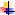 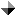 Sr. No.    SubjectPage No.Agriculture6Arts & Sports – Pakistan6Arts & Sports – World6Banking, Finance and Stock Exchange6Biographies6Business, Economics & Industry6Crimes7Current Issues – Pakistan7Current Issues – World8Defense/ Military 9Education Pakistan9Education World9Geography and Travel 9Governance / Policies – Pakistan9Governance / Policies – World10Health and Environment 10History and Archaeology – Pakistan10History and Archaeology – World11Human Rights–Pakistan11Human Rights – World11India Politics, Policies and Relations11Indo-Pak Relations11Internationl Relations 12Islam 12Language and Literature 12Law and Legislation 12Media – Pakistan12Miscellaneous12Other Religion13Pakistan Foreign Relations13Peace and war / After effects13Politics – Pakistan14Politics – World17Power Resources ( Gas, Oil, Dam, etc)18Science and Information Technology18Social Problems 18Society and Culture – Pakistan18Society and Culture – World18Terrorism 18US Politics, Policies and Relations19World Conflicts19AGRICULTURE Ahsan Munir . "Deja Vu." The Nation , 4 Aug, 2014, p.7ARTS & SPORTS – Khadim Hussain. "Language imperilled." Dawn, 5 August, 2014, P.09Usman Sahi . "The fall of our sports culture ." The Nation , 11 Aug, 2014, p.7Zafar Altaf. "Strengthening PCB." Dawn, 22 August, 2014, P.09ARTS & SPORTS – WORLDBhaskar, P.G. "The scrabble babble." Khaleej Times, 15 August, 2014, P.7BANKING , FINANCE AND  STOCK EXCHANGEAlloway, Tracy. "The ficc and the dead." Financial Times, 12 August, 2014, P.5Edgecliffe-Johnson, Andrew. "Media empire builders are fighting the wrong battles." Financial Times, 14 August, 2014, P.7Eichengreen, Barry. "Central bankers should draw a line under the past." Financial Times, 23/24 August, 2014, P.7Foley, Stephen. "A force to be reckoned with." Financial Times, 18 August, 2014, P.5Hoda, Anjum. "The bank of england's fixation with price stability has cost us all." Financial Times, 26 August, 2014, P.9Kay, John. "Arbitrage wastes the talents of finance's finest minds." Financial Times, 27 August, 2014, P.7Kay, John. "In banking too much competition is as bad as too little." Financial Times, 23 August, 2014, P.7Khizr Imran Tajmmul . "Demystifying the tam on solar panels ." The Nation , 8 Aug, 2014, p.6Munchau, Wolfgang. "A desperate bundesbank has abandoned principle." Financial Times, 4 August, 2014, P.7Munchau, Wolfgang. "Draghi is running out of legal ways to fix the euro." Financial Times, 18 August, 2014, P.7Pilling, David. "How to eradicate poverty in a statistical stroke." Financial Times, 28 August, 2014, P.7Portes, Richard. "Draghi has to do as well as say whatever it takes." Financial Times, 21 August, 2014, P.7Posen, Adam. "The errors of conservatives obscure the case for trade." Financial Times, 23 August, 2014, P.7Soble, Jonathan. "Off target." Financial Times, 26 August, 2014, P.7Tett, Gillian. "A bubblegum fix for banks will make finance safer." Financial Times, 1 August, 2014, P.7Tett, Gillian. "Upstarts prepare to ambush the lords of finance." Financial Times, 22 August, 2014, P.9BIOGRAPHIES A Q Khan. "Unsung heroes (pt-V)." The News, 4 August, 2014, p.6A Q Khan. "Unsung heroes (pt-VI)." The News, 11 August, 2014, p.6A Q Khan. "Unsung heroes (pt-VIII)." The News, 25 August, 2014, p.6A. Q. Khan. "Unsung heroes." The News, 18 August, 2014, p.6Crabtree, James. "A down to earth industrialist takes on the tata inheritance." Financial Times, 2/3 August, 2014, P.7Ganesh, Janan. "The shambling celebrity with sights set on the tory crown." Financial Times, 9/10 August, 2014, P.7Irfan Husain. "A study bronze." Dawn, 2 August, 2014, P.07Pearson, Samantha. "A billionaire banker bids for a slice of the banana business." Financial Times, 16/17 August, 2014, P.7Tammy Swofford. "Shakespeare in Mosul." Daily Times, 1 August, 2014, P.A6BUSINESS, ECONOMICS & INDUSTRYHarford, Tim. "Monopoly is a bureaucrat's foe." Financial Times, 13 August, 2014, P.9Harford, Tim. "Pity the robot drivers snarled in a human moral maze." Financial Times, 2/3 August, 2014, P.7Haroon Mustafa Janjua. "The economics of slavery." Daily Times, 25 August, 2014, P.A7Hussain H. Zaidi. "Multilateralism on its deathbeds." The News, 17 August, 2014, p.7Jamila Nasir. "South Asia must not wait." The News, 7 August, 2014, p.6Kay, John. "A concept of innovation distrupted by a spat among gurus." Financial Times, 7 August, 2014, P.7Khurram Husain. "Number in the news." Dawn, 7 August, 2014, P.08Malik Muhammad Ashraf . "Economic costs of the crisis ." The Nation , 29 Aug, 2014, p.7Mander, Benedict. "Unresolved debts." Financial Times, 7 August, 2014, P.5Muhammad Yaqub. "Economic costs of politicking." The News, 27 August, 2014, p.6Muhammad Yaqub. "Vision or illusion?." The News, 23 August, 2014, p.7Muhammad Yaqub. "Visiting the IMF approach." The News, 8 August, 2014, p.7Pilling, David. "Big bets on america will test the luck of ." Financial Times, August, 2014, P.7Raana Shah. "The atlas-shrugged reality." The News, 23 August, 2014, p.6S M Hali. "The advent dof BRICS." Daily Times, 5 August, 2014, P.A7Sakib Sherani. "Deciphering the stock market." Dawn, 8 August, 2014, P.08Sandbu, Martin. "Despite gloomy numbers the economy still has bounce." Financial Times, 15 August, 2014, P.7Shahid Kardar. "Growing disillusionment." Dawn, 19 August, 2014, P.08Singh,Michael. "Mideast crisi  is economic." Khaleej Times, 21 August, 2014, P.12Ward, Andrew. "Bitter pill." Financial Times, 1 August, 2014, P.5Wigglesworth, Robin. "Broken down." Financial Times, 21 August, 2014, P.5Wolf, Martin. "Opportunist shareholders must embrace commitment." Financial Times, 27 August, 2014, P.7"Filing tax returns." Dawn, 1 August, 2014, P.06Beelam Ramzan. "For a flicker." The News, 20 August, 2014, p.6Bond, Shannon. "Amazon's page turner." Financial Times, 16/17 August, 2014, P.5Dr Kamal Monnoo. "Devaluation will be a mistake ." The Nation , 6 Aug, 2014, p.7Dr Kamal Monnoo. "Economic Legitimacy ." The Nation , 27 Aug, 2014, p.6Dr Kamal monnoo. "WTO failure at Geneva ." The Nation , 13 Aug, 2014, p.6Farooq Sulehria. "The globalisation on project (pt-III)." The News, 27 August, 2014, p.6Gill, Omaira. "Default is not the answer." Khaleej Times, 9 August, 2014, P.7Gill, Omaira. "Summer of politics and peaches." Khaleej Times, 23 August, 2014, P.7Gordon, Sarah. "Biliousness in business does no favours for investors." Financial Times, 18 August, 2014, P.7Harford, Tim. "Low inflation targets have becalmed our economies." Financial Times, 22 August, 2014, P.9CRIMESAasim Sajjad Akhtar. "Never to return." Dawn, 8 August, 2014, P.09Aisha fayyazi Sarwari. "Stepping into the past." Daily Times, 3 August, 2014, P.A7Mahir Ali. "The thief exexutive." Khaleej Times, 13 August, 2014, P.11Musa khan Jalalzai. "A staggering welfare state." Daily Times, 5 August, 2014, P.A7Naeem Tahir. "Bloodbath in Model Town and after." Daily Times, 1 August, 2014, P.A7Reem Wasay. "RIP funnyman." Daily Times, 13 August, 2014, P.A7Zulfiqar Ali Bhutto. "No honour in rape." The News, 15 August, 2014, p.6CURRENT ISSUES – Aasim Sajjad Akhtar. "Making the break?." Dawn, 1 August, 2014, P.07Abbas Nasir. "A day of shame." Dawn, 30 August, 2014, P.08Afiya Shehrbano. "The boiled-egg revolution." The News, 19 August, 2014, p.6Afzal Ali Shigri. "Securing Karachi." Dawn, 2 August, 2014, P.06Amir Zia. "Aping the march." The News, 18 August, 2014, p.7Amir Zia. "Fight till the end." The News, 4 August, 2014, p.7Asad Rahim Khan. "Deduji against the rotten system." The News, 20 August, 2014, p.6Asna Ali. "Lazing around." The News, 30 August, 2014, p.7Atta ur Rahman. "At the corssroads of history." The News, 16 August, 2014, p.6Atta ur Rahman. "Hard realities." The News, 30 August, 2014, p.6Ayaz Amir. "As the end approaches." The News, 12 August, 2014, p.6Ayaz Amir. "Fatal turn . . . when courage could have saved the ay." The News, 29 August, 2014, p.6Ayaz Amir. "Tracking the marches . . . reading the tea leaves." The News, 15 August, 2014, p.6Cyril Almeida. "The oldest game." Dawn, 17 August, 2014, P.08D Asghar. "The disastrous mess." Daily Times, 16 August, 2014, P.A7Dr Haider Mehid . "The wind that shakes the barley!." The Nation , 14 Aug, 2014, p.7Dr.Farid A.Malik . "Towards a real democracy ." \The Nation , 13 Aug, 2014, p.7Farooq Hameed Khan. "Stand-off in Azadi Square." The Nation , 23 Aug, 2014, p.6Farrukh Saleem. "Azadi march." The News, 10 August, 2014, p.6Feisal Naqvi. "Up the revolution." The News, 12 August, 2014, p.6Fiffat Hamid Gani . "The tsunamis's vortex ." The Nation , 22 Aug, 2014, p.6General Mirza Aslam Beg . "Imran's Long March ." The Nation , 19 Aug, 2014, p.7Ghazi Salahuddin. "A nervous breakdown." The News, 31 August, 2014, p.7Ghazi Salahuddin. "A wrong too great to tell." The News, 3 August, 2014, p.7Ghazi Salahuddin. "The tragedy of Pakistan." The News, 10 August, 2014, p.6Gul Bukhari . "Freedom ." The Nation , 24 Aug, 2014, p.6Gul Bukhari . "Freedom?." The Nation , 17 Aug, 2014, p.6Gul Bukhari. "Boiling frogs ." The Nation , 11 Aug, 2014, p.6Hajrah Mumtaz. "Not a nanny state." Dawn, 4 August, 2014, P.09Harris Bin Munawar . "Army to ensure security in talk shows ." The Nation , 5 Aug, 2014, p.6Harris Khalique. "280 not out ." The News, 27 August, 2014, p.7Hassan Javid . "Here we go again ." The Nation , 17 Aug, 2014, p.7Hassan Javid . "Missing the trees for the wood ." The Nation , 10 Aug, 2014, p.6Hussain H. Zaidi. "Dark planetary powers." The News, 30 August, 2014, p.6I.A. Rehman. "A new challenge to Muslim world." Dawn, 7 August, 2014, P.08I.A. Rehman. "Five causes of the crisis." Dawn, 14 August, 2014, P.08Iftekhar A. Khan. "Dharna fatique." The News, 29 August, 2014, p.7Iftikhar A. Khan. "March adventure." The News, 21 August, 2014, p.7Iftiza Shafaat Bokharee. "Naive Khan and the Bourgeois Band ." The Nation , 20 Aug, 2014, p.7Imtiaz Gul. "Equal citizens?." The News, 25 August, 2014, p.6Inayatullah. "Derailing democracy." The Nation , 23 Aug, 2014, p.7Irfan Husain. "Passing the buck." Dawn, 30 August, 2014, P.09Jalees Hazir . "Beyond the Constitution ." The Nation , 21 Aug, 2014, p.6Jamil Nasir. "The documents of tolerance." The News, 16 August, 2014, p.6Javid Husain . "What is Imran Khan up to?." The Nation , 5 Aug, 2014, p.7K.Iqbal . "Modi reneges on peace process ." The Nation , 25 Aug, 2014, p.7Kamila Hyat. "The land without law and wisdom." The News, 21 August, 2014, p.7Kamran Shafi . "Exhortations to murder ." The Nation , 16 Aug, 2014, p.7Khayyam Mushir. "Revolution adrift." The News, 29 August, 2014, p.6Khusro Mumtaz. "The second 10 overs." The News, 28 August, 2014, p.6Khusrro Mumtaz. "Twenty-twenty." The News, 21 August, 2014, p.6M. Saeed Khalid. "Problems in the Middle East." The News, 8 August, 2014, p.6M. Saeed Khalid. "The siege ." The News, 19 August, 2014, p.6M.A Niazi. "Converging on Islamabad ." The Nation , 22 Aug, 2014, p.6M.A.Niazi. "A twist on Independence Day ." The Nation , 15 Aug, 2014, p.6Malik Mohammad Ashraf. "No ideological basis." The Nation , 22 Aug, 2014, p.7Malik Muhmmad Ashraf . "Imran's somersults ." The Nation , 16 Aug, 2014, p.7Mir Adnan Aziz. "The heart of the matter." The News, 14 August, 2014, p.6Moeed Yusuf. "Missing rules." Dawn, 26 August, 2014, P.09Mohsin Raza Malik . "Machiavellianism ." The Nation , 20 Aug, 2014, p.7Muhammad Haider Imtiaz . "The battle for democracy ." The Nation , 26 Aug, 2014, p.7Murad Zaved. "Rated for language." The News, 27 August, 2014, p.6Musa Khan Jalalzai. "Tactical nuclear weapons in South Asia." Daily Times, 27 August, 2014, P.A7Najma Sadeque . "Container democracy ." The Nation , 20 Aug, 2014, p.6Qasim A. Moini. "Iraq's diversity in peril." Dawn, 11 August, 2014, P.08Rafia Zakaria. "Women on the march." Dawn, 27 August, 2014, P.08S. Iftikhar Murshed. "Pakistan's 'seen deadly sins'." The News, 3 August, 2014, p.6S. Iftikhar Murshed. "The cricketer, the cleric and the government." The News, 17 August, 2014, p.6S. Iftikhar Murshed. "The siege of Islamabad." The News, 31 August, 2014, p.6S.Tariq . "The guns of August ." The Nation , 17 Aug, 2014, p.6S.Tariq. "'Celebrating Jinnah's Pakistan'." The Nation , 31 Aug, 2014, p.6Saad Rasool . "The right to rebellion ." The Nation , 17 Aug, 2014, p.7Saad Rasool. "Constitutionality of PtI's demands?." The Nation , 24 Aug, 2014, p.7Salman Masood. "Checkmate." The Nation , 23 Aug, 2014, p.7Samson Simon Sharaf . "A constitutionl way out ." The Nation , 13 Aug, 2014, p.6Samson Simon Sharaf . "Hurricane X: Imran-Qadri factor." The Nation , 16 Aug, 2014, p.6Shahzad Chaudhry. "Article 245 and the long march." The News, 1 August, 2014, p.6Syed Saadat. "Bureaucrats' union." Dawn, 28 August, 2014, P.09Taj M Khattak. "What really happens." The News, 7 August, 2014, p.6Tariq Khosa. "Follies of a desperate lot." Dawn, 29 August, 2014, P.08Yaseer Latif Hamdani. "Religious doublespeak." Daily Times, 4 August, 2014, P.A6Zafar Hilay. "Sleeping on containers leads to strange ideas." The News, 20 August, 2014, p.6Zubeida Mustafa. "Helping oneself." Dawn, 27 August, 2014, P.09CURRENT ISSUES – WORLDAasim Zafar Khan. "Victory for non-loss for all ." The News, 9 August, 2014, p.6Afiya Shehrbano. "The moral base of conflict." The News, 6 August, 2014, p.6Asna Ali. "Hashtag outrage." The News, 2 August, 2014, p.6Chelala, Cesar. "Barrel bombs in Syria and Iraq." The News, 12 August, 2014, p.7General Mirza Aslam Geg. "Gaza resisted, endured and won ." The Nation , 8 Aug, 2014, p.7Jalees Hazir . "Democarcy in a rigged worlk ." The Nation , 7 Aug, 2014, p.6K.Iqbal . "Gaza needs a lasting solution ." The Nation , 3 Aug, 2014, p.7Najma Sadeque . "For Gaza's gas fields ." The Nation , 6 Aug, 2014, p.6Rizwan Asghar. "Our pile of fear." The News, 20 August, 2014, p.6DEFENSE/ MILITARYAasim Sajjad Akhtar. "The magic wand." Dawn, 29 August, 2014, P.09Ayaz Amir. "Army holds the key . . . the rest light and shadow." The News, 5 August, 2014, p.6Ayaz Wazir. "What are we doing to Waziristan." The News, 123 August, 2014, p.6Ayaz Wazir. "What are we doing to Waziristan? (pt-II)." The News, 13 August, 2014, p.6F.S. Aijazuddin. "A crimson birthday." Dawn, 14 August, 2014, P.09Farrukh Saleem. "Internventions." The News, 17 August, 2014, p.6Husain Haqqani. "Denial and deception." Daily Times, 10 August, 2014, P.A7Inayatullah . "Food for thought, Mian Sahib ." The Nation , 2 Aug, 2014, p.7k.Iqbal . "Beyond Zarb-e-Azb." The Nation , 10 Aug, 2014, p.7Khadim Hussain. "Missing debate." Dawn, 17 August, 2014, P.09Mezran, Karim. "Don't abandon Libya." Khaleej Times, 3 August, 2014, P.9Mir Adnan Aziz. "be just to the army." The News, 13 August, 2014, p.6Naeem Sadiq. "Give the police to the army." The News, 4 August, 2014, p.6Reema Omer. "Military justice?." Dawn, 31 August, 2014, P.09Stewart, Rory. "Nato has to prepare to contain the chaos at europe's edge." Financial Times, 1 August, 2014, P.7EDUCATION – PAKISTANAdnana Adil. "Starving the schools." The News, 2 August, 2014, p.6Jan-e-Alam Khaki. "Divide in education." Dawn, 1 August, 2014, P.07Mariam Chughtai. "Hidden curriculum." Dawn, 31 August, 2014, P.09Zubeida Mustafa. "Legacy unbounded." Dawn, 13 August, 2014, P.09EDUCATION – WORLDInayatullah . "Education beyond 2015." The Nation , 18 Aug, 2014, p.7Razi Azmi. "The beauty and bane of language." Daily Times, 21 August, 2014, P.A7Warrell, Helen. "Lessons in store." Financial Times, 28 August, 2014, P.5GEOGRAPHY AND TRAVEL Ishtiaq Baig. "Trouble in the air." The News, 8 August, 2014, p.6Mohammad Ali Babakhel. "Policing Islamabad." Dawn, 7 August, 2014, P.09S.Tariq. "Apocalypse Murree." The Nation , 1 Aug, 2014, p.6Stelnberg, James. "Reassurance in East Asia." Khaleej Times, 2 August, 2014, P.7Syed Muhammad Aubakar. "Sound and fury." The News, 4 August, 2014, p.6GOVERNANCE / POLICIES – Abdul Khalique Junejo. "The Palestinisation of Sindh." Daily Times, 21 August, 2014, P.A7Amit Ranjan. "A tale of two demagoues." Daily Times, 25 August, 2014, P.A7Andleeb Abbas. "Freedom and independence." Daily Times, 10 August, 2014, P.A6Andleeb Abbas. "Inhuman development." Daily Times, 3 August, 2014, P.A6Babar Sattar. "Return of the gamekeeper." Dawn, 4 August, 2014, P.08D Asghar. "Marching towards Independence Day." Daily Times, 9 August, 2014, P.A7D Ashghar. "The 'tube' revolution." Daily Times, 23 August, 2014, P.A7Farid A Malik. "Transition to real democracy." Daily Times, 17 August, 2014, P.A7Fawad Kaiser. "Presidents, prime ministers and mental illness." Daily Times, 4 August, 2014, P.A6Fawad Kaisser. "De-radicalisation programmefor North Wazirsitan IDPs." Daily Times, 11 August, 2014, P.A6Gulmina Bilal Ahmad. "Charity begins at Lahore." Daily Times, 8 August, 2014, P.A7Gulmina Bilal Ahmad. "Children of a lesser God." Daily Times, 22 August, 2014, P.A7Inayatullah . "Army involement?." The Nation , 30 Aug, 2014, p.7Khalil Ahmad. "Charter of democracy's half-truth." Daily Times, 28 August, 2014, P.A7Marvi Sirmed . "Interesting times indeed ." The Nation , 26 Aug, 2014, p.6Meena Gabeena. "Women and children in the IDP crisis." Daily Times, 4 August, 2014, P.A7Mohsin Raza Malik . "Making a revolution ." The Nation , 15 Aug, 2014, p.7Naeem Tahir . "Women in revolution." Daily Times, 29 August, 2014, P.A6Najma Sadeque . "The Police state ." The Nation , 27 Aug, 2014, p.7Niaz Murtaza. "Courting disasters." Dawn, 10 August, 2014, P.09S M Hali. "Revolution in instalments." Daily Times, 19 August, 2014, P.A7Saad Hafiz. "Getting democracy right." Daily Times, 16 August, 2014, P.A7Saad Hafiz. "New Pakistan?." Daily Times, 24 August, 2014, P.A6Saad Hafiz. "Waving burial shrouds." Daily Times, 31 August, 2014, P.A6Sania Nishtar. "Privatisation imperatives." The News, 7 August, 2014, p.6Shahid Kardar. "Interpretations of outcomes." Dawn, 5 August, 2014, P.08Shed Rashid Munir. "The imperfectstorm." Daily Times, 12 August, 2014, P.A6Syed Bakhtiyar Kazmi. "The right brand of freedom." Daily Times, 17 August, 2014, P.A6Syed Hamzah. "The devils of bureaucracy." Daily Times, 10 August, 2014, P.A7Syed Kamran Hashmi. "National suicide: a Pakistani misssion." Daily Times, 22 August, 2014, P.A7Syed Kamran Hashmi. "Revoution in Pakistan." Daily Times, 8 August, 2014, P.A6Syed Mansoor Hussain. "Enough already?." Daily Times, 30 August, 2014, P.A6Syed Mansoor Hussain. "Freedom from What?." Daily Times, 9 August, 2014, P.A6Syed Saadat. "Same old story." Dawn, 11 August, 2014, P.09Tausif Kamal. "State action." Daily Times, 31 August, 2014, P.A7Zeenat Hisam. "Doomed labour." Dawn, 12 August, 2014, P.09GOVERNANCE / POLICIES – WORLDAtif Hussain. "Yearning for the return of Khilafat." Daily Times, 5 August, 2014, P.A7Fogh, Anders. "Every nato ally has to pull its weight against russia." Financial Times, 6 August, 2014, P.7Ganesh, Janan. "Small scale vision is right for post imperial britain." Financial Times, 5 August, 2014, P.7Grant, Jeremy. "Long haul to recovery." Financial Times, 25 August, 2014, P.5Jonathan Power. "The west is threatening Russia." Daily Times, 6 August, 2014, P.A7K.Iqbal . "The Turkish model ." The Nation , 18 Aug, 2014, p.7Kay, John. "If you do not want to do the time prevent the crime." Financial Times, 6 August, 2014, P.7Luce, Edward. "Republicans must regain their foreign policy realism." Financial Times, 4 August, 2014, P.7Mahjabneen Islam. "State-enabled terrorism." Daily Times, 23 August, 2014, P.A6Mccloskey, Deirdre. "Equality is irrelevant if the poor are growing richer." Financial Times, 12 August, 2014, P.7Murphy, Kevin. "The wages of fear are policies that risk hurting the poor." Financial Times, 16/17 August, 2014, P.7O'Murchu, Cynthia. "Follow the money." Financial Times, 14 August, 2014, P.5Osborne, George . "Remember the quiet glory of the old soldiers of whitehall." Financial Times, 4 August, 2014, P.7Plender, John. "A threat to prosperity if the world cuts the ties that bind." Financial Times, 19 August, 2014, P.7Posen, Adam. "Keep rates low until the hidden jobless return to work." Financial Times, 20 August, 2014, P.7S P Seth. "Islamic State." Daily Times, 27 August, 2014, P.A6HEALTH AND ENVIRONMENT Akbar Jan Marwat. "Depression, a potentially fatal disease." Daily Times, 25 August, 2014, P.A7Arif Azad. "No border control." Dawn, 26 August, 2014, P.09Asim Yousafzai. "Environmental fallout from nuclear tests." Daily Times, 2 August, 2014, P.A7Basil Nabi Malik. "Medical negligence." Dawn, 3 August, 2014, P.09Chelala, Cesar. "Ebola can be stopped." The News, 9 August, 2014, p.7Christensen, Christian. "Children of crisis." The News, 6 August, 2014, p.7Cookson, Clive. "Cure a moral ailment that allows ebola to fell the poor." Financial Times, 9/10 August, 2014, P.7Jonathan Power. "Easing up on drugs, toughening up on alcohol." Daily Times, 20 August, 2014, P.A7Kampmark, Binoy. "Ebola: Getting antsy." The News, 5 August, 2014, p.7Kumar, Asha Lyer. "Dealing with the big D." Khaleej Times, 22 August, 2014, P.7Kumar,Aysha Lyer. "Romancin the rain." Khaleej Times, 15 August, 2014, P.7Miller, Henry. "More crop for the drop." Khaleej Times, 11 August, 2014, P.11Mina Malik Hussain . "A mind that matters ." The Nation , 4 Aug, 2014, p.6Mona El-Faarra. "The rain of zionism." The News, 2 August, 2014, p.7Power, Jonathan. "Easing up on drugs." Khaleej Times, 21 August, 2014, P.13Singh,Prabhjot. "Health in the of Ebola." Khaleej Times, 21 August, 2014, P.13Syed Muhammad Abubakar. "Climate communication." The News, 18 August, 2014, p.6HISTORY AND ARCHAEOLOGY – PAKISTANAbdul Majeed Abid . "Back to the Ottomans?." The Nation , 18 Aug, 2014, p.6Abdul Majeed Abid . "Father of the bum?." The Nation , 11 Aug, 2014, p.7Aisha fayyazi Sarwari. "Anatomy of the tongue." Daily Times, 17 August, 2014, P.A7Khayyam Mushir. "What ails the Muslims." The News, 31 August, 2014, p.7Mahir Ali. "Lest we forget." Dawn, 6 August, 2014, P.09Marvi Sirmed . "Tenu Kaafir Kaafir Akhday ." The Nation , 5 Aug, 2014, p.6Muhammad Ali Musofer. "Religion's mosaic." Dawn, 15 August, 2014, P.07Nasir Saeed. "Time to honour Jinnah's August 11 speech." Daily Times, 15 August, 2014, P.A7S Iftikhar Murshed. "When we were liberated." The News, 10 August, 2014, p.6Samson Simon Sharaf. "August's social contract." The Nation , 2 Aug, 2014, p.6Yasser Latif Hamdani. "Creating a new Medina?." Daily Times, 18 August, 2014, P.A6HISTORY AND ARCHAEOLOGY – WORLDIshtiaq Ahmed. "The Khilafat Movement and Trukish gratitude." Daily Times, 19 August, 2014, P.A6S P Seth. "Fading democracies." Daily Times, 20 August, 2014, P.A6Syed Bakhtiyar Kazmi. "Smelly credit." Daily Times, 31 August, 2014, P.A6Syed Kamran Hashmi. "Bangladesh:24years a slave." Daily Times, 1 August, 2014, P.A6HUMAN RIGHTS–PAKISTANAtle Hetland . "We are in it together ." The Nation , 28 Aug, 2014, p.7Faisal Bari. "The minority Pakistani." Dawn, 15 August, 2014, P.06Faisal Siddiqi. "Freedom of belief." Dawn, 9 August, 2014, P.08Haroon Mustafa Janjua. "Gender in agricultural labour." Daily Times, 18 August, 2014, P.A7Haroon Mustafa Janjua. "The curse of bondage." Daily Times, 4 August, 2014, P.A7Khizr Imran Tajammul . "Understanding 'azadi'." The Nation , 29 Aug, 2014, p.6Lamia Zia. "Paving the way for Pakistani women entrepreneurs." Daily Times, 17 August, 2014, P.A6Mohammad Ali Babakhel. "Policemen's rights." Dawn, 21 August, 2014, P.09Samson simon Sharaf. "Civil society and liberties." The Nation , 23 Aug, 2014, p.6Sharjil Kharal. "Asylum Rights." Dawn, 10 August, 2014, P.09Tammy Swofford. "Societal health:a free press and the right to peaceful assembily." Daily Times, 8 August, 2014, P.A6HUMAN RIGHTS – WORLDAshrraf Jehangir Qazi "The new Israel and the new Amalekites." The News, 9 August, 2014, p.7Sahria Chowdhury Balland. "Border children: a refugee crisis." Daily Times, 6 August, 2014, P.A7INDIA POLITICS, POLICIES AND RELATIONSA.G Noorani. "Reviving Congress." Dawn, 16 August, 2014, P.09Aijaz Zaka Syed. "Modi's moment-and the coming crisis." The News, 22 August, 2014, p.7Anwar Abbas. "The morning after." Dawn, 12 August, 2014, P.09Asif Ezdi. "A blessing disguise." The News, 25 August, 2014, p.6Asif Ezdi. "It's not about trade." The News, 6 August, 2014, p.6Asif Ezdi. "Modi's tactical moves." The News, 18 August, 2014, p.6Bidwai, Praful. "Natwar's disclosers and cCongress' crisis." The News, 9 August, 2014, p.6Bidwai, Praful. "The BJP's vulnerability." The News, 30 August, 2014, p.6Haroon Mustafa Janjua. "India moving forward to tackle climate change." Daily Times, 13 August, 2014, P.A7Jawed Naqvi. "Bottling India's communal genie." Dawn, 19 August, 2014, P.08Jawed Naqvi. "Travel can heal any stuborn myopia." Dawn, 5 August, 2014, P.08Lal Khan. "India: change, what change?." Daily Times, 3 August, 2014, P.A7Lal, Neeta. "Where are all the MPs?." Khaleej Times, 9 August, 2014, P.6Mallet, Victor. "Quiet progress follows a thundering modi mandate." Financial Times, 7 August, 2014, P.7Moeed Yusuf. "Lost civilian space." Dawn, 5 August, 2014, P.09S M Hali. "India's coercive diplomacy." Daily Times, 26 August, 2014, P.A7Sherry Rehman. "Modi's Greta Garbo moment." The News, 24 August, 2014, p.6Singh, Rahul . "Who is an Indian?." Khaleej Times, 19 August, 2014, P.11Singh, Rahul. "Independence and beyond." Khaleej Times, 15 August, 2014, P.6Yasser Latif Hamdani. "What ails the Muslims of India?." Daily Times, 11 August, 2014, P.A6INDO-PAK RELATIONSA.G. Noorani. "What next?." Dawn, 30 August, 2014, P.09Amir Zia. "The Idian rebuff." The News, 25 August, 2014, p.7Bidwai, Praful. "India blunders on Pakistan." The News, 24 August, 2014, p.7Jawed Naqvi. "The dice is loaded for Kashmir." Dawn, 26 August, 2014, P.08Maleeha Lodhi. "A no-talks strategy going nowhere." The News, 26 August, 2014, p.7Maleeha Lodhi. "Talks about talks, again." The News, 19 August, 2014, p.INTERNATIONAL RELATIONS  "An Ode to the rose ." The Nation , 3 Aug, 2014, p.6Fareed Zakaria. "Global success stories." Khaleej Times, 10 August, 2014, P.10Jonathan Power. "Make Russia a friend again." Daily Times, 27 August, 2014, P.A7Maleeha Lodhi. "Price of discord and delay." Khaleej Times, 18 August, 2014, P.11Maliha Lodhi. "Price of discord and delay." Khaleej Times, 18 August, 2014, P.11Musa Khan Jalalzai. "Nuclear politics in India and Pakistan." Daily Times, 19 August, 2014, P.A7ISLAM Anwar Abbas. "Islam modernism." Dawn, 29 August, 2014, P.09Changez Ali. "Zionising Islam." Daily Times, 27 August, 2014, P.A7Faisal Bari. "Tolerance and religion." Dawn, 1 August, 2014, P.06Ishtiaq Ahmed. "Putting the Ottoman Caliphate into perspective I." Daily Times, 26 August, 2014, P.A6Tammy Swoffordd. "Jajj 2014: a scientist'research nightmare." Daily Times, 22 August, 2014, P.A6LANGUAGE AND LITERATURE Haris Seyal . "I'm bring Tami back ." The Nation , 16 Aug, 2014, p.6Harris Bin Munawar . "The boy who cried Revolution." The Nation , 19 Aug, 2014, p.6Harris Khalique. "For better or for verse." The News, 6 August, 2014, p.7Jawed Naqvi. "Rise & fall of Shakespearean hero." Dawn, 12 August, 2014, P.08Kay, John. "Authors should back amazon in the battle with hachette." Financial Times, 13 August, 2014, P.9Mohammad Taqi. "Warning about the LeT's transnational jihad." Daily Times, 7 August, 2014, P.A6Rafia Zakaria. "Fiction of the failed state." Dawn, 6 August, 2014, P.08Safi Ullah Shahwani. "A revelation of a book." Daily Times, 23 August, 2014, P.A7LAW AND LEGISLATION Babar Sattar. "Threat to constitutional order." Dawn, 18 August, 2014, P.08Caldwell, Christopher. "Ecclestone's cash tarnishes the court that set him free." Financial Times, 9/10 August, 2014, P.7Chelala, Cesar. "Where's the muscle?." The News, 22 August, 2014, p.7Faisal Hussain. "Bar councils' decline." Dawn, 17 August, 2014, P.09Farhatullah babar. "A giant leap backwards." The News, 1 August, 2014, p.6Hassan Razaa. "Misuse of the qisasds." Daily Times, 11 August, 2014, P.A7Jonathan Power. "At Last the sword of justice has fallen in Cambodia." Daily Times, 13 August, 2014, P.A7Mohammad Ali Babakhel. "Police and the mob." Dawn, 14 August, 2014, P.09Muhammad Akbar Notezai. "Pakistan's shrinking liberal space." Daily Times, 9 August, 2014, P.A6Reema Omer. "No more preventive detention." Dawn, 25 August, 2014, P.08Saad Rasool . "The fault in our stars?." The Nation , 3 Aug, 2014, p.7Sarmad Ali. "What is forced conversion?." Daily Times, 24 August, 2014, P.A7Tammy swofford. "Ferguson: a case study in race baiting." Daily Times, 29 August, 2014, P.A6Ummar Zia. "The 'Judicialisation' of politics." The Nation , 20 Aug, 2014, p.6Zeeba T Hashmi. "Need for the Hindu Marriage Act." Daily Times, 18 August, 2014, P.A7MEDIA – PAKISTANAsna Ali. "Digital minimalism." The News, 9 August, 2014, p.6Haris Seyal . "The SCholar at the Newspaper ." The Nation , 2 Aug, 2014, p.6Hassan Javid . "The delusions of socail media." The Nation , 31 Aug, 2014, p.6Malik Muhammad Ashraf. "Jerring and repulsive." The News, 26 August, 2014, p.6S M Hali. "The media and Zarb-e-Azb." Daily Times, 12 August, 2014, P.A7MISCELLANEOUS Alitinay. "Erdogan's new face." Khaleej Times, 11 August, 2014, P.10Anam, Tahmima. "The Battle of Bay of Bengal." Khaleej Times, 5 August, 2014, P.9Bhaskar, P.G. "Cometh the hour cometh the person." Khaleej Times, 1 August, 2014, P.7Bhaskar, P.G. "Pigeonholed , shelved and framed." Khaleej Times, 22 August, 2014, P.7Bhaskar,P.G. "The one who was king." Khaleej Times, 8 August, 2014, P.7Chamie, Joseph. "Illegal immigration illogic ." Khaleej Times, 2 August, 2014, P.6Dr Haider Mehdi . "A rendezvous with history ." The Nation , 28 Aug, 2014, p.7Eichenwaid, Kurt. "Tortured logic." Khaleej Times, 22 August, 2014, P.6Fareed Zakaria. "The Mideast moderates." Khaleej Times, 17 August, 2014, P.12Gapper, John. "Festivals offer a chance yo turn on." Financial Times, 28 August, 2014, P.7Gill, Omaira . "Finding common groud." Khaleej Times, 16 August, 2014, P.7Goswami, Rahul. "Tastes of the Qing court." Khaleej Times, 2 August, 2014, P.7Goswami, Rahul. "The angry rice village." Khaleej Times, 23 August, 2014, P.7Goswami, Rahul. "The stillness of the ming." Khaleej Times, 16 August, 2014, P.7Guthrie, Jonathan. "A remote rebellion against the gadgets that control us." Financial Times, 15 August, 2014, P.7Heathcote, Edwin. "Lords of the london skyline vie for design supermacy." Financial Times, 8 August, 2014, P.9Jalees Hazir . "Why are they dancing?." The Nation , 28 Aug, 2014, p.6Khouri, Ali. "The e _ easiness." Khaleej Times, 19 August, 2014, P.10Kumar ,Asha. "Life at tangent." Khaleej Times, 8 August, 2014, P.7M.A.Niazi . "March throuh democracy." The Nation , 29 Aug, 2014, p.6Mehbubani, Kishore. "Asia's reform trinity?." Khaleej Times, 16 August, 2014, P.6Meyer, Caria. "Comic Robin will be missed." Khaleej Times, 13 August, 2014, P.10Milanovic, Branko. "The tale of middle classes." Khaleej Times, 14 August, 2014, P.11Omar Hassan Sajjad . "A constitutional way out ." The Nation , 27 Aug, 2014, p.7Parker, Andrew. "Flying blind." Financial Times, 19 August, 2014, P.5Pei, Minxin. "Hunting tigers in China." Khaleej Times, 6 August, 2014, P.11Perthes, Volker . "The mideast timelines." Khaleej Times, 24 August, 2014, P.10S.Tariq. "Passing the test ." The Nation , 28 Aug, 2014, p.6Spiroulu, Maria. "The dark side of physics." Khaleej Times, 12 August, 2014, P.13OTHER RELIGIONSHarris Bin Munawar . "Examples of media bias ." The Nation , 26 Aug, 2014, p.6Irtiza Shafaat Bokharee . "Demagoguery at the lectern ." The Nation , 26 Aug, 2014, p.7PAKISTAN FOREIGN RELATIONSKhizr Imran Tajamul. "Pakistan. a schoolboy ." The Nation , 2 Aug, 2014, p.7Munir Akram. "Pakistan's Moscow option." Dawn, 17 August, 2014, P.08Taj M. khattak. "Implementing our 'vision'." The News, 17 August, 2014, p.7PEACE AND WAR / AFTER EFFECTSAtif Shamim Syed. "The real reasons behindIsrael's war on Gaza." Daily Times, 2 August, 2014, P.A7Barber, Tony. "Ripples across the century." Financial Times, 4 August, 2014, P5.Berry, Neil. "Gaza and world war-1." Khaleej Times, 7 August, 2014, P.13Cameron, David. "Casualty of a local war." Khaleej Times, 5 August, 2014, P.8Cohen, Roger. "Start with Gaza." Khaleej Times, 11 August, 2014, P.11Ferguson, Niall. "In history's shadow." Financial Times, 2/3 August, 2014, P5.Gardner, David. "A pointless gazan war that neither side wanted." Financial Times, 23 August, 2014, P.7Gulalai Khan. "The war on children." Daily Times, 8 August, 2014, P.A7Harlan Ullman. "Peace, prosperity and stability through partnerships." Daily Times, 7 August, 2014, P.A6Harlan Ullman. "The new MAD: and era of assured disruption." Daily Times, 1 August, 2014, P.A7Hassan Javid . "The war to end all wars?." The Nation , 3 Aug, 2014, p.6Huma Yusuf. "The LeT threat." Dawn, 4 August, 2014, P.0Humayun Shafi. "Elusive peace and prosperity." Daily Times, 9 August, 2014, P.A7Jarbawi, Ali. "Israel's neo-Colonialism." Khaleej Times, 6 August, 2014, P.10Johnston, Patrick. "Hitting ISIS where it hurts." Khaleej Times, 19 August, 2014, P.11Kumar, Aysha. "A refugee's reteat." Khaleej Times, 1 August, 2014, P.7M Farman Kakar. "Makingpeace in Afghanistan." Daily Times, 7 August, 2014, P.A7Mahir Ali . "Lest we forget." Khaleej Times, 6 August, 2014, P.11Margolis, Eric. "Armed humanitarian.20\." Khaleej Times, August, 2014, P.12Margolis, Eric. "The Ukrain quagmire." Khaleej Times, 10 August, 2014, P.11Michael Krepon. "A nuclear myth." Dawn, 3 August, 2014, P.0Plate,Tom. "Generals should not rule." Khaleej Times, 17 August, 2014, P.13Reed, John. "Worlds apart." Financial Times, 8 August, 2014, P.7Rostamani, Najla Al. "Gaza war on social media." Khaleej Times, 3 August, 2014, P.8Saad Hafiz. "Peace and tolerance." Daily Times, 5 August, 2014, P.A6Sanya, Sanjeev. "The last pagans of Iraq." Khaleej Times, 10 August, 2014, P.11Whitbeck, John. "Breaking the Gaza stalemate." Khaleej Times, 25 August, 2014, P.11Wolf, Naomi. "An unwarranted war." Khaleej Times, 3 August, 2014, P.9POLITICS – PAKISTANAasim Sajjad Akhtar. "Politics is the victim." Dawn, 22 August, 2014, P.09Aasim Sajjad Akhtar. "Rolling back." Dawn, 15 August, 2014, P.07Aasim Zafar Khan. "Khan's way out." The News, 22 August, 2014, p.6Abbas Nasir. "Death by a thousand cuts." Dawn, 23 August, 2014, P.08Abbas Nasir. "No ifs and Butts please." Dawn, 16 August, 2014, P.08Abbas Nasir. "Now for the art of the possible." Dawn, 9 August, 2014, P.08Abdul Majeed Abid . "Good ally, bad enemy?." The Nation , 4 Aug, 2014, p.7Abdul Majeed Abid . "The demagogue ." The Nation , 25 Aug, 2014, p.6Adnan Adil. "Derailing the system." Daily Times, 16 August, 2014, P.A7Adnan Falak . "The right to protest ." The Nation , 18 Aug, 2014, p.6Adnan Falak . "The right to protest ." The Nation , 18 Aug, 2014, p.6Aftab Siddiqui. "Who is behind the captain's march?." The News, 23 August, 2014, p.6Ahmed Bilal Mehboob. "A case for urgent poll reforms." Dawn, 23 August, 2014, P.08Ahsan Kureshi . "Revolutionary check and balance ." The Nation , 7 Aug, 2014, p.6Aisha Fayyazi Sarwari. "Power grab politics." Daily Times, 24 August, 2014, P.A7Ali Malik. "Another type of march." Daily Times, 14 August, 2014, P.A7Ali Malik. "Anti-Nawaz movement:putting things in perspective." Daily Times, 7 August, 2014, P.A7Ali Malik. "The cancer that was Musharraf's regime." Daily Times, 28 August, 2014, P.A7Amir Zia. "Escape to nowhere." The News, 11 August, 2014, p.7Amir Zia. "Our ethos." The News, 14 August, 2014, p.7Asad Sayeed. "Economic cost of protests." Dawn, 16 August, 2014, P.08Asha'ar Rehman. "Changing shades of Lahore." Dawn, 15 August, 2014, P.06Asha'Ar Rehman. "Countdown to Aug 14." Dawn, 1 August, 2014, P.06Asha'ar Rehman. "Looking for some method." Dawn, 22 August, 2014, P.08Asha'ar Rehman. "No escape for some." Dawn, 29 August, 2014, P.08Asha'ar Rehman. "The substance in a protest." Dawn, 8 August, 2014, P.08Ashraf Jehangir Qazi. "What should he say?." The News, 2 August, 2014, p.7Ashraf Jhengir Qazi. "The tamasha in Islamabad." Dawn, 26 August, 2014, P.08Asif Ezdi. "The heart of the matter." The News, 11 August, 2014, p.6Asna Ali. "Patriotism revisited." The News, 16 August, 2014, p.6Atle Hetland . "After the holidays ." The Nation , 21 Aug, 2014, p.7Atlehetland . "What it means to be young ." The Nation , 7 Aug, 2014, p.7Atta ur Rahman. "Electoral reforms." The News, 2 August, 2014, p.6Ayaz Amir . "When hype meets reality: the great climb-down." The News, 19 August, 2014, p.6Ayaz Amir. "Endgame . . . democracy's swansongence more." The News, 22 August, 2014, p.6Ayaz Amir. "Jamhooriat running scared and wolves at the door." The News, 8 August, 2014, p.6Ayaz Amir. "Pakistan's velet marches." The News, 26 August, 2014, p.6Ayaz Amir. "The case for a Kemalist intyervention." The News, 1 August, 2014, p.6Aziz Ali Dad. "Appropriation of revolution." The News, 31 August, 2014, p.6Babar Ayaz. "Our weak democracy (pt-I)." The News, 28 August, 2014, p.6Babar Ayaz. "Our weak democracy (pt-I)." The News, 29 August, 2014, p.6Babar Sattar. "Revolutionary expediency?." Dawn, 11 August, 2014, P.08Babar Sattar. "The mast of anarchy." Dawn, 25 August, 2014, P.08Basil Nabi Malik. "A few ifs and buts for the PTI." The News, 15 August, 2014, p.6Bennet-Jones, Owen. "The new Nawaz." The News, 19 August, 2014, p.6Benntt-Jones, Owen. "Politicianitis." The News, 5 August, 2014, p.6Collision. "Collision Course." The Nation , 5 Aug, 2014, p.6Cyril Almeida. "Just enough ain't good enough." Dawn, 3 August, 2014, P.08Cyril Almeida. "Three, two, one." Dawn, 24 August, 2014, P.08Cyril Almeida. "Unfit to lead." Dawn, 10 August, 2014, P.08Cyril Almeida. "When failure is victory." Dawn, 31 August, 2014, P.08Dr Haider Mehdi . "Cry, My beloved country!." The Nation , 21 Aug, 2014, p.7Dr haider mehdi . "Leave the stage Now!." The Nation , 7 Aug, 2014, p.7Dr.Irfan A.Malik. "The "Lota" Ideology ." The Nation , 30 Aug, 2014, p.7Dr.Zarqa Taimur. "PTI's Women ." The Nation , 4 Aug, 2014, p.6Ejaz Hussain. "Politics in Pakistan: the way forward\." Daily Times, 12 August, 2014, P.A7F.S. Aijazuddin. "Bride-in-waiting." Dawn, 28 August, 2014, P.09Farhan Bokhari. "Long-term insecurity." Dawn, 8 August, 2014, P.09Farhan Bokhari. "Saving the PM?." Dawn, 24 August, 2014, P.09Farooq Hameed Khan . "Minus one, minus all!." The Nation , 8 Aug, 2014, p.7Farrukh Saleem. "Faiflure ." The News, 24 August, 2014, p.6Farrukh Saleem. "Reforms." The News, 31 August, 2014, p.6Farrukh Saleem. "Scenarios." The News, 3 August, 2014, p.6Farzana Bari. "Foul play." Daily Times, 22 August, 2014, P.A6Fawad Kaiser. "Burden of intellectual guilt." Daily Times, 18 August, 2014, P.A6Fawad Kaiser. "Disagree to differ." Daily Times, 25 August, 2014, P.A6General Mirza Aslam Beg. "Solving the stalemate ." The Nation , 25 Aug, 2014, p.6General Mirza Aslam Geg. "Long March politics ." The Nation , 12 Aug, 2014, p.7Ghazi Salahuddin. "First person singular." The News, 24 August, 2014, p.7Ghulam Mustafa. "Make it a new." The News, 23 August, 2014, p.6Hafiz Muhammad Irfan. "The political hangover." Daily Times, 12 August, 2014, P.A7Hafsa Khawaja . "Risky Jitters ." The Nation , 15 Aug, 2014, p.6Hafsa Khawaja. "The turmoil and the breeze." The News, 18 August, 2014, p.6Haider Shah. "Insanity, thy name is inqilab in Pakistan." Daily Times, 16 August, 2014, P.A6Haider Shah. "Political pandemonium: who are the winners and losers?." Daily Times, 30 August, 2014, P.A6Hajrah Mumtaz. "Pakistan's Ataturk." Dawn, 18 August, 2014, P.09Harris Khalique. "Ambition without ideology." The News, 20 August, 2014, p.7Harris Khalique. "The rigging Khan doesn't see." The News, 13 August, 2014, p.7Hassan Javid . "Why democracy needs time ." The Nation , 24 Aug, 2014, p.7Huma Yusuf. "Not too big to fail." Dawn, 18 August, 2014, P.09Hussain H. Zaidi. "A system on trial." The News, 3 August, 2014, p.6Hussain H. Zaidi. "The era of mobocracy." The News, 21 August, 2014, p.6I.A Rehman. "The lost week that was." Dawn, 21 August, 2014, P.08I.A. Rehman. "Let's have a king." Dawn, 28 August, 2014, P.08Iftekhar A Khan. "The march." The News, 8 August, 2014, p.7Iftikhar Ahmad . "Politics and taste ." The Nation , 6 Aug, 2014, p.6Inayatullah . "Myopia and compacency ." The Nation , 9 Aug, 2014, p.7Irfan Husain. "Banana republic." Dawn, 23 August, 2014, P.09Irfan Husain. "Brave new world." Dawn, 9 August, 2014, P.09Irfan Husain. "Echoes from 1977." Dawn, 16 August, 2014, P.09Jalees Hazir . "Democracy on Independence Day ." The Nation , 14 Aug, 2014, p.6Jamal Hussain. "Effectiveness of street agitation." Daily Times, 26 August, 2014, P.A7Javed Masud. "Difficult to rig." Dawn, 7 August, 2014, P.09Javid Husain . "Political drama in Islamabad ." The Nation , 19 Aug, 2014, p.7Kamila Hyat. "Lessons in democracy." The News, 28 August, 2014, p.7Kamila Hyat. "Myth of the lemmings." The News, 14 August, 2014, p.6Khayyam Mushir. "Come fix me a revolution." The News, 12 August, 2014, p.7Khayyam Mushir. "Revolution fixed?." The News, 21 August, 2014, p.6Khizr Imran Tajammul . "Caging the animal ." The Nation , 12 Aug, 2014, p.6Khurram Husain. "PTI's empty threats." Dawn, 21 August, 2014, P.08Khurram Husain. "PTI's white paper." Dawn, 14 August, 2014, P.08Khurram Husain. "Towards madness." Dawn, 28 August, 2014, P.08Khusro Mumtaz. "Queue jumping and the great 'I'." The News, 8 August, 2014, p.6Lal Khan. "Biosterous stagnation." Daily Times, 24 August, 2014, P.A7Lal Khan. "Hollow mandates and futile marches." Daily Times, 17 August, 2014, P.A7Lal Khan. "The fate of political Islam." Daily Times, 31 August, 2014, P.ALal Khan. "The politics of deception." Daily Times, 10 August, 2014, P.A7M. Saeed  Khalid. "From azadi to shadi." The News, 26 August, 2014, p.6M. Saeed Khalid. "Did you say mid-term?." The News, 11 August, 2014, p.6M. Zeb Khan. "Democracy on trial." The News, 13 August, 2014, p.7M.A.Niazi . "The March on Islamabad ." The Nation , 8 Aug, 2014, p.6Mahir Ali. "Parallel politics in Pakistan." Khaleej Times, 20 August, 2014, P.12Malik Muhammad Ashraf . "Political maturity ." The Nation , 9 Aug, 2014, p.7Malik Muhammad Ashraf. "Let law, and not politics, have the final word." The News, 16 August, 2014, p.6Malik Muhammad Ashraf. "The disadvantage of incumbency." The Nation , 1 Aug, 2014, p.7Mallet, Victor. "Pakistan's playboy turned politician pitches for power." Financial Times, 23/24 August, 2014, P.7Marvi Memon. "Let's differentiate between truth and a lie." Daily Times, 15 August, 2014, P.A6Marvi Sirmed . "Two 'inquilabs' and no minorities ." The Nation , 12 Aug, 2014, p.6Mehr Tarar. "August 2014." Daily Times, 26 August, 2014, P.A7Mina Malik Hussain . "Strange happy days ." The Nation , 19 Aug, 2014, p.6Mohammad Taqi. "Soft coup,hard reset?." Daily Times, 21 August, 2014, P.A6Mohammad Taqi. "The D-Chowk deadlock." Daily Times, 28 August, 2014, P.A6Mohsin Raza Malik . "Ending political impasse ." The Nation , 25 Aug, 2014, p.7Mosharraf Zaidi. "The madness at 'azadi sqaure'." The News, 28 August, 2014, p.6Muhammad Amir Rana. "Dilemma of Barelvi politics." Dawn, 24 August, 2014, P.08Muhammad Omar Iftikhar. "Echoes of a srevolution." Daily Times, 19 August, 2014, P.A7Muhammad Yaqub. "Performance vs promises." The News, 1 August, 2014, p.7Munir Akram. "Enemy at the gate." Dawn, 31 August, 2014, P.08Nadir Hassaan. "The mistakes of Nawaz Sharif." The News, 28 August, 2014, p.6Nadir Hassan. "Inside Imran Khan's mind." The News, 7 August, 2014, p.6Nadir Hassan. "Politics of rejection." The News, 21 August, 2014, p.6Nadir Hussain. "The forgotton war and the Imran that went missing." The News, 14 August, 2014, p.6Naeem Tahir. "March, March and march." Daily Times, 11 August, 2014, P.A7Najma Minhas . "So, we live in a democracy?." The Nation , 12 Aug, 2014, p.7Najma Sadeque . "The revolution: If it comes ." The Nation , 1 Aug, 2014, p.7Niaz Murtaza. "Shockingly shambolic." The News, 6 August, 2014, p.6Niaz Murtaza. "Strong institutions." Dawn, 19 August, 2014, P.09Nizar Diamond Ali. "Beyond democracy." Dawn, 21 August, 2014, P.09Qaisar Rashid. "Imran Khan and the fallacies of logic." Daily Times, 13 August, 2014, P.A6Qaisar Rashid. "Imran Khan, Dr. Qadri and Mubashir Luqman." Daily Times, 27 August, 2014, P.A6Qaisar Rashid. "Talk shows, tsunamis and revolutions." Daily Times, 6 August, 2014, P.A6Qaisar Rashid. "Understanding Imran Khan's politics." Daily Times, 20 August, 2014, P.A6Rafia Zakaria. "The perils of promises." Dawn, 13 August, 2014, P.08Raheel Shakeel . "One step forward and two back ." The Nation , 13 Aug, 2014, p.7S. Iftikhar Murshed. "The illusions of Imran Khan." The News, 24 August, 2014, p.6S.Tariq. "Desist and unite." The Nation , 5 Aug, 2014, p.7S.Tariq. "History in the Making ." The Nation , 21 Aug, 2014, p.6S.Tariq. "Independence Day?." The Nation , 14 Aug, 2014, p.6Saad Rasool . "The test of our democaracy ." The Nation , 10 Aug, 2014, p.7Sabhat Zakariya . "The Past is Another Country II." The Nation , 30 Aug, 2014, p.6Sakib Sherani. "Our institutional failing." Dawn, 22 August, 2014, P.08Salman K. Chima. "Rigged?." The News, 10 August, 2014, p.7Sameer Khosa. "Few answers." Dawn, 19 August, 2014, P.09Samson Simon Sharaf . "Soft boots ." The Nation , 30 Aug, 2014, p.6Shahnaz Khan. "Marches, revolution and change." The News, 23 August, 2014, p.6Shahzad Chaudhry. "August 14: a possible postscript." The News, 14 August, 2014, p.6Syed Bakhtiyar Kazmi. "Scenario analysis." Daily Times, 24 August, 2014, P.A6Syed Bakhtiyar Kazmi. "The chargfe of the light Brigade." Daily Times, 10 August, 2014, P.A6Syed Bakhtiyar Kazmi. "The undending search for nity." Daily Times, 3 August, 2014, P.A5Syed Kamran Hashmi. "A history lesson for Mr Khan." Daily Times, 29 August, 2014, P.A7Syed Kamran Hashmi. "Ignorance is a blessing." Daily Times, 15 August, 2014, P.A7Syed Mansoor Hussain. "No, not the army please." Daily Times, 16 August, 2014, P.A6Syed Mansoor Hussain. "The marchers have arrived." Daily Times, 213 August, 2014, P.A6Syed Rashid Munir. "Not much has changed." Daily Times, 19 August, 2014, P.A6Syed Rashid Munir. "The undying rift." Daily Times, 26 August, 2014, P.A6Talat Farooq. "We need some politics." The News, 9 August, 2014, p.6Talha Majeed Khan. "Politics of schange." Daily Times, 6 August, 2014, P.A7Tariq Khosa. "Waging war." Dawn, 12 August, 2014, P.08Umair Javed. "A household quarrel." Dawn, 18 August, 2014, P.08Umair Javed. "Between Gaza and Gujranwala." Dawn, 4 August, 2014, P.08Umar Gilani. "Listen, and make Imran listen." The News, 15 August, 2014, p.6Yasser Latif Hamdani. "Khan versus Gore." Daily Times, 25 August, 2014, P.A6Zafar Aziz chaudhry. "Electoral transparency and Imran Khan." Daily Times, 30 August, 2014, P.A7Zafar Hilaly. "There's something about Qadri." The News, 13 August, 2014, p.6Zafarullah Khan. "Can we craft a new electoral system?." The News, 5 August, 2014, p.6Zahid Hussain. "No winner in the game." Dawn, 6 August, 2014, P.08Zahid Hussain. "Running out of options." Dawn, 13 August, 2014, P.08Zahid Hussain. "Theatre of the absurd." Dawn, 27 August, 2014, P.08Zarrar Khuhro. "Bloody instructions." Dawn, 25 August, 2014, P.09Zarrar Khuhro. "Politicide in progress." Dawn, 11 August, 2014, P.09Zebunnisa Burki. "Cofee-table revolution." The News, 26 August, 2014, p.7Zubair Torwali. "The script for Imran Khan and Dr Qadri." Daily Times, 18 August, 2014, P.A7POLITICS – WORLDAasim Zafar Khan. "Occupied Palestine: myth and reality." The News, 2 August, 2014, p.6Aasim Zafar Khan. "Status quo in the Middle East." The News, 30 August, 2014, p.6Aijaz Zaka Syed. "'Friends' of Gaza." The News, 10 August, 2014, p.7Ashraf Jehangir Qazi. "Shameless in Gaza." The News, 3 August, 2014, p.7Ayaz Wazir. "The Afghan deadlock." The News, 29 August, 2014, p.6Aziz Ali Dad. "The trouble with stereotypes." The News, 17 August, 2014, p.6Barber, Tony. "Poland's past points to the future of its neighbours." Financial Times, 19 August, 2014, P.7Baroud, Ramzy. "Gaza changed everything." The News, 25 August, 2014, p.7Bozorgmehr, Najmeh. "Dried out." Financial Times, 22 August, 2014, P.7Braithwaite, Rodric. "How to bring the ukraine crisis to a peaceful end." Financial Times, 11 August, 2014, P.7Caldwell, Christopher. "Plouffe must retell uber's tangled tale of red tape." Financial Times, 23/24 August, 2014, P.7Chehlala, Cesar. "Ebola lesson." The News, 20 August, 2014, p.7Chelala, Cesar. "Our children." The News, 28 August, 2014, p.7Emmott, Bill. "The secessionists deceive even when they tell the truth." Financial Times, 8 August, 2014, P.9Fareed Zakaria. "The rise of putinism." Khaleej Times, 4 August, 2014, P.13Farooq Sulehria. "The globalisation project (pt-II)." The News, 26 August, 2014, p.6Fenby, Jonathan. "After decades of stalling a day of reckoning for france." Financial Times, 26 August, 2014, P.9Fratzscher, Marcel. "The german locomotive has becomev europe's liability." Financial Times, 28 August, 2014, P.7Ganesh, Janan. "Cynicism is no match for the mortal threat posed by isis." Financial Times, 26 August, 2014, P.9Ganesh, Janan. "Number 10 is reduced to an office of stately weakness." Financial Times, 19 August, 2014, P.7Gardener, David. "Look beyond saudi arabia for sunni leadership." Financial Times, 8 August, 2014, P.9Gardner, David. "The uncaged demons that torment the middle east." Financial Times, 15 August, 2014, P.7Glasser, Susan. "Putin profits politically from wars and western apologists." Financial Times, 25 August, 2014, P.7Goswami, Rahul. "Jackboots in Bangkok." Khaleej Times, 9 August, 2014, P.7Guha, Seema. "Modi's first impression ." Khaleej Times, 18 August, 2014, P.11Guha, Seema. "Modi's first impression." Khaleej Times, 18 August, 2014, P.11Haass, Richard. "Look to syria to halt the deadly march of isis." Financial Times, 27 August, 2014, P.7Joshi, Shashank. "The arab world has to take on isis in its own backyard." Financial Times, 20 August, 2014, P.7Leahy, Joe. "Tarred by corruption." Financial Times, 11 August, 2014, P.5Legrain, Philipe . "Wake - up call for Europe." Khaleej Times, 12 August, 2014, P.12Levine, Andrew. "Politics after Gaza." The News, 11 August, 2014, p.7Lgnatius, David. "Mulling a Ukraine policy." Khaleej Times, 23 August, 2014, P.6Lloyd, John. "Between heart and head." Financial Times, 9/10 August, 2014, P.5Maleeha Lodhi. "Price of discord and delay." The News, 5 August, 2014, p.7Malkani, Gautam. "Terrorist is too big a word for the deranged killers of isis." Financial Times, 22 August, 2014, P.9Mohammad Taqi. "The Kurram dharna: all politics is regional." Daily Times, 14 August, 2014, P.A6Nazar Abbas. "The Australian example." The News, 22 August, 2014, p.6Omar Zafarullah. "We shall overcome." The News, 22 August, 2014, p.6Peel, Quentin. "Merkel wants a stable world and is willing to pay a price." Financial Times, 12 August, 2014, P.7Pena Nieto, Enrique. "Our reform programme will build a better future for maxico." Financial Times, 21 August, 2014, P.7Piet, Remi. "EU's Russia policy." The News, 19 August, 2014, p.7Plate, Tom. "transition in Indonesia." Khaleej Times, 4 August, 2014, P.13Power, Jonathan. "Khmer Rouge in the dock." Khaleej Times, 14 August, 2014, P.11Rachman, Gideon. "Arab turmoil makes israel reckless and complacement." Financial Times, 5 August, 2014, P.7Rahman, Bayan. "Isis is at war with all of us and kurds need help to secure defeat." Financial Times, 14 August, 2014, P7.Ramzy Baroud. "Resistance." The News, 14 August, 2014, p.7Reporter, FT. "Armed and dangerous." Financial Times, 15 August, 2014, P.5Richman, Sheldon. "Mission creep." The News, 23 August, 2014, p.7Richman, Sheldon. "Out of Iraq, etc.." The News, 15 August, 2014, p.7Rizwan Asghar. "Revisiting the CTBT." The News, 6 August, 2014, p.6S P Seth. "Ukraine|: the politics of a plane disaster." Daily Times, 13 August, 2014, P.A6Scott, Hamish . "Yes or no?." The News, 30 August, 2014, p.7Stephens, Philip. "Britain's enemies." Financial Times, 1 August, 2014, P.7Thevathasan, Vanessa. "Women for peace." The News, 27 August, 2014, p.7Topping, Ralph. "The big gamble for scotland staying in the union." Financial Times, 5 August, 2014, P.7Tufekci, Zeynep. "Ban the executioners of isis from the internet's public square." Financial Times, 25 August, 2014, P.7Ulgen, Sinan. "Erdogan is the victor but he is not yet almighty." Financial Times, 12 August, 2014, P.7W K.Iqbal . "Afghanistan's faltering transitions ." The Nation , 31 Aug, 2014, p.7Wagstyl, Stefan. "Dominant by default." Financial Times, 6 August, 2014, P.5POWER RESOURCES"Losing power." Dawn, 2 August, 2014, P.06Bergman, Ronen. "How hamas beat Israel." Khaleej Times, 13 August, 2014, P.11Crooks, Ed. "What lies beneath." Financial Times, 27 August, 2014, P.5Samson Simon Sharaf . "TAkfiri: the Arab sidewinder." The Nation , 9 Aug, 2014, p.6Zeenat Hisam. "Perilous wires." Dawn, 25 August, 2014, P.09SCIENCE AND INFORMATION TECHNOLOGYBradshaw, Tim. "Growing pains." Financial Times, 20 August, 2014, P.5Caldwell, Christopher. "Okcupid's venal experiment is a poisoned arrow." Financial Times, 2/3 August, 2014, P.7Caldwell, Christopher. "The trouble with trolls is that they might be right." Financial Times, 16/17 August, 2014, P.7Donnan, Shawn. "Data protectionism." Financial Times, 5 August, 2014, P.5Hasan Ehtisham. "Australian and Indian nuclear trade." Daily Times, 29 August, 2014, P.A7Hassan Ehtisham. "Pakistan's membership of CERN." Daily Times, 15 August, 2014, P.A7Khumbah, Nkem. "Africa doesn't need aid." Khaleej Times, 7 August, 2014, P.12Ramberg, Bennett. "The loose nukes." Khaleej Times, 14 August, 2014, P.10Tammy Swofford. "N." Daily Times, 15 August, 2014, P.A6Tobey,William. "The Russian tie we can cut." Khaleej Times, 20 August, 2014, P.13SOCIAL PROBLEMSAijaz Zaka Syed. "The demos we lie with." The News, 15 August, 2014, p.7Chauburji . "Serpent tales ." .The Nation , 10 Aug, 2014, p.6Chauburji. "Future of the state." The Nation , 24 Aug, 2014, p6.Haris Seyal . "The Pop Psychology Holocaust ." The Nation , 9 Aug, 2014, p.6Ishrat Husain. "The cancer of 'sifarish'." Dawn, 30 August, 2014, P.08Mina Malik Hussain . "Agreen hope ." The Nation , 14 Aug, 2014, p.7Mina Malik Hussain . "Junaid-nama." The Nation , 11 Aug, 2014, p.6Mina Malik Hussain . "Le Divorce ." The Nation , 27 Aug, 2014, p.6Najma Sadeque . "When bees die en masse ." The Nation , 15 Aug, 2014, p.7Zubeida Mustafa. "A mini Pakistan." Dawn, 6 August, 2014, P.09SOCIETY AND CULTURE – PAKISTANGul Bukhari . "Good cop, bad cop?." The Nation , 29 Aug, 2014, p.7Jamieson, Dale. "Towards energy politics." Khaleej Times, 7 August, 2014, P.13Zeeba T Hashmi. "The vulnerability of theKhawja siras in Pakistan." Daily Times, 29 August, 2014, P.A7SOCIETY AND CULTURE – WORLDD Asghar. "On Eid and holidays." Daily Times, 2 August, 2014, P.A7Haider Shah. "Learning from the story of zero." Daily Times, 2 August, 2014, P.A6Lal, Neeta . "The dress code debate." Khaleej Times, 25 August, 2014, P.Singh, Rahul. "The club culture." Khaleej Times, 1 August, 2014, P.6TERRORISM Bidwai, Praful. "Israel's barbarism in Gaza." The News, 16 August, 2014, p.7Cloughley, Brian. "We will reap trhe Gaza whirlwind." The News, 4 August, 2014, p.6Halaby, Raouf J.. "Never-ending mourning." The News, 16 August, 2014, p.7Khusro Mumtaz. "Glass houses." The News, 1 August, 2014, p.6Muhammad Amir Rana. "Fixing a conventional problem." Dawn, 10 August, 2014, P.08S P Seth. "Isreali terrorism." Daily Times, 6 August, 2014, P.A6Saad Amir . "the palestinian toll." The Nation , 22   Aug, 2014, p.7Saad Rasool . "Favoring Innocence Report (FIR)?." The Nation , 31 Aug, 2014, p.7Shahbaz Khan. "The other terrorism." The News, 5 August, 2014, p.6Syed Mansoor Hussain. "Destroy a town to save it." Daily Times, 2 August, 2014, P.A6Trautman, Brian J.. "ICC and Gaza." The News, 18 August, 2014, p.7Yousaf Ajab Baloch. "Growing extremism and acid attacks in Balochistan." Daily Times, 4 August, 2014, P.A7US POLITICS, POLICIES AND RELATIONSA.G Noorani. "Tenuous ties." Dawn, 23 August, 2014, P.09A.G. Noorani. "The Chinese way." Dawn, 2 August, 2014, P.07Aijaz Zaka Syed. "Making sense of Isis." The News, 29 August, 2014, p.7Cloughley, Brian. "World class liars." The News, 12 August, 2014, p.6Epstein, Helen. "Africa slides into anarchy." Khaleej Times, 4 August, 2014, P.12Farooq Sulehria. "The globalisation ideology (pt-I)." The News, 25 August, 2014, p.6Gurtov, Mel. "Forced to flee." The News, 1 August, 2014, p.7Haass, Richard. "War weary america has to show its steel in iraq." Financial Times, 13 August, 2014, P.9Harlan Ullman. "August:the most dangerous month." Daily Times, 14 August, 2014, P.A6Harlan Ullman. "Can the US be aserious country?." Daily Times, 28 August, 2014, P.A6Hausmann, Ricardo. "The raw material of wealth." Khaleej Times, 5 August, 2014, P.9Hussain H. Zaidi. "Uncle Sam's worldview." The News, 11 August, 2014, p.6Layne, Christopher. "America's view of china is fogged by liberal ideas." Financial Times, 14 August, 2014, P.7Luce, Edward. "Obama's hippocratic oath enfeebles his diplomacy." Financial Times, 18 August, 2014, P.7Mahir Ali. "The thief executive." Dawn, 13 August, 2014, P.09Mahir Ali. "US in black white." Dawn, 27 August, 2014, P.09Marcus, Alize. "Time to aid Kurds." Khaleej Times, 25 August, 2014, P.10Munshi, Neil. "Days of rage." Financial Times, 23/24 August, 2014, P.23/24Noushad Mehmood. "US aid, Pakistani anger." Daily Times, 3 August, 2014, P.A6Oberg, Jan. "Moral thinkers." The News, 4 August, 2014, p.7Pham, Peter. "All eyes on Africa." Khaleej Times, 20 August, 2014, P.13Posen, Adam. "The inequality debate avoids asking who is harmed." Financial Times, 6 August, 2014, P.7Raval, Anjli. "Battle scars." Financial Times, 13 August, 2014, P.5Rizwan Asghar. "A black day." The News, 13 August, 2014, p.6Rizwan Asghar. "Obama's nuclear agenda." The News, 27 August, 2014, p.6Sabria Chowdhury Balland. "Michael Brown: presumption of guilt?." Daily Times, 23 August, 2014, P.A7Sirota,David. "Warren." Khaleej Times, 8 August, 2014, P.6Summers, Lawerence. "The 40 years america lost to second term presidents." Financial Times, 11 August, 2014, P.7weisberg, Jacob. "A bold breed of democrat has inverted obama's mentality." Financial Times, 11 August, 2014, P.7Weiss, Andrew. "Is putin really concened?." Khaleej Times, 12 August, 2014, P.13Wergin, Clemens. "Will the US lead?." Khaleej Times, 18 August, 2014, P.10Wergin, Clemens. "Will the US led?." Khaleej Times, 18 August, 2014, P.10Wright, Robert. "Back on track." Financial Times, 23 August, 2014, P.5WORLD CONFLICTSA.G Noorani. "Beyond Gaza." Dawn, 9 August, 2014, P.09Abbas Nasir. "Who'll save the day?." Dawn, 2 August, 2014, P.06Aisha Fayyazi Sarwari. "Doing away with our heads." Daily Times, 31 August, 2014, P.A7Farman Kakar. "The spillover effect of the Afghan conflict." Daily Times, 20 August, 2014, P.A7Harlan Ullman. "Do not defer action against ISIS." Daily Times, 21 August, 2014, P.A6Ishtiaq Ahmed. "A gandhian resolution to the Palestine conflict II." Daily Times, 5 August, 2014, P.A6Ishtiaq Ahmed. "A Gandhian resolution to the Palestine conflict III." Daily Times, 12 August, 2014, P.A6Israel's brutality in Gaza." Dawn, 1 August, 2014, P.06Kamila Hyat. "A sinister kind of silence." The News, 7 August, 2014, p.7Mahjabeen Islam. "Israel's international trial." Daily Times, 8 August, 2014, P.A7Meriam Sabih. "Why Israel needs Hamas." Daily Times, 14 August, 2014, P.A7Mohammad Ahmad. "Hamas: an Israeli experiment gone wrong." Daily Times, 1 August, 2014, P.A7Munir Akram. "Israel: winning yet losing." Dawn, 3 August, 2014, P.08Pabon, Fabio Diaz. "Cycles of violence." The News, 7 August, 2014, p.7Rana Usman. "Gaza: for dthe UNSC and the torpid Arabs\." Daily Times, 9 August, 2014, P.A7Razi Azmi. "Isreal and Gaza: truth and untruth." Daily Times, 7 August, 2014, P.A7Razi Azmi. "Much ado about names along the Trans-Siberian -VI." Daily Times, 14 August, 2014, P.A7Saman Zulfqar. "Gaza questions the relevance of the UN." Daily Times, 28 August, 2014, P.A7Saulat Nagi. "Gaza: divine purgatory or capitalistic inferno?." Daily Times, 20 August, 2014, P.A7Saulat Nagi. "Gaza: divine purgatory or capitalistic inferno?-II." Daily Times, 21 August, 2014, P.A7Saulat Nagi. "Gaza:Gaza: divine purgatory or capitalistic inferno?- III." Daily Times, 22 August, 2014, P.A7Sayeed Hasan Khan. "Enemy defined." Dawn, 24 August, 2014, P.09Tahir Nazir. "Cost of the Afghan conflict." Daily Times, 30 August, 2014, P.A7Vaqar Ahmed. "Humans and their violent instincts." Daily Times, 11 August, 2014, P.A7S No.Name of DatabaseAMERICAN ASSOCIATION OF PHYSICS TEACHERS (AAPT)AMERICAN CHEMICAL SOCIETY (ACS)AMERICAN INSTITUTE OF PHYSICS (AIP)AMERICAN MATHEMATICAL SOCIETY (AMS)AMERICAN PHYSICAL SOCIETY(APS)ASSOCIATION OF COMPUTING MACHINERY (ACM)BEECH TREE PUBLISHINGBRITISH LIBRARY ELECTRONIC DELIVERY SERVICECAMBRIDGE UNIVERSITY PRESS (CUP)EDINBURGH UNIVERSITY PRESSELSEVIER (Science Direct)EMERALDESDU - Engineering Solutions for AcademiaINSTITUTE FOR OPERATIONS RESEARCH AND THE MANAGEMENT SCIENCES (INFORMS) INSTITUTE OF ELECTRICAL AND ELECTRONICS ENGINEERS IEEEINSTITUTE OF PHYSICSISI WEB OF KNOWLEDGEJOURNAL OF THE ACOUSTICAL SOCIETY OF AMERICA (JASA)JSTORNATURE PUBLISHINGNRC RESEARCH PRESS JOURNALS ONLINEPROJECT MUSEROYAL COLLEGE OF PHYSICIANSROYAL SOCIETY - ROYAL SOCIETY JOURNALS ONLINESCIENCE ONLINESPRINGER LINKTAYLOR & FRANCIS JOURNALSUNIVERSITY OF CHICAGO PRESSWILEY-BLACKWELL JOURNALSWORLD BANK E-LIBRARY EBRARY E-CONTENT PLATEFORMMC GRAWHILL COLLECTIONSPRINGER BOOKSSr.#Department NameJournal Name1Center for High Energy PhysicsHadronic Journal2College of Art and DesignArts of Asia3College of Statistical and Actuarial SciencesBernoulli3College of Statistical and Actuarial SciencesBiometrika3College of Statistical and Actuarial SciencesStatistica Sinica4Department of Applied PsychologyJournal of Applied Psychology5Department of ArchaeologyArtibus Asia, New York, USA5Department of ArchaeologyJournal of Royal Asiatic Society of Great Britain and Ireland6Department of BotanyAustralian Journal of Botany7Department of EconomicsJournal of Applied Economics7Department of EconomicsJournal of Development Economics8Department Of English Language and LiteraturePoetry Review8Department Of English Language and LiteratureSouth Asian Review9Department of Gender StudiesAffilia; Journal of Women and Social Work9Department of Gender StudiesGender and Society10Department of GeographyEconomic Geography11Department of HistoryThe Indian Economic & Social History Review 12Department of Islamic StudiesJournal of American Oriental Society13Department of Library & Information ScienceJournal of Librarianship and Information Science13Department of Library & Information ScienceLibrary Quarterly14Department Of Microbiology and Molecular GeneticsJournal of Applied and Environmental Microbiology14Department Of Microbiology and Molecular GeneticsJournal of Bacteriology15Department of PhilosophyPhilosophy of Social Sciences16Department of PhysicsReports on Progress in Physics17Department of Political ScienceAsian Profile17Department of Political ScienceCurrent History18Department of Special EducationPhysical Disabilities Education and related services18Department of Special EducationTeacher Education and Special Education19Department of ZoologyJournal of Vertbrate Palaeontology19Department of ZoologyMammal Review20Hailey College of Banking and FinanceHarvard Business Review21Institute of Administrative SciencesInternational Journal of Public Administration 22Institute of Agricultural SciencesJournal of Plant Pathology23Institute of Biochemistry and BiotechnologyApplied Biochemistry and Microbiology24Institute of Business & Information TechnologyMIT Sloan Management Review25Institute of Business Administration Journal of Finance25Institute of Business Administration Journal of Marketing Research26Institute of Chemical Engineering and TechnologyAICHE Journal26Institute of Chemical Engineering and TechnologyColoration Technology26Institute of Chemical Engineering and TechnologyFuel and Energy26Institute of Chemical Engineering and TechnologyIndustrial & Engineering Chemistry Research27Institute Of Communication StudiesJournal of Communication27Institute Of Communication StudiesJournalism and Mass communication quarterly27Institute Of Communication StudiesMedia Asia27Institute Of Communication StudiesMedia, Culture & Society (Sage Publication)Sr.#Department NameJournal Name28Institute of Education and ResearchAmerican Education Research Journal28Institute of Education and ResearchEducational Management, Administration and Leadership28Institute of Education and ResearchEducational Technology29Institute of GeologyBulletin of Geological Society of America30Institute of Quality & Technology ManagementAsian Journals on Quality30Institute of Quality & Technology ManagementInternational Journals On Quality and Service Science31Institute of Social & Cultural StudiesAmerican Sociological Review31Institute of Social & Cultural StudiesJournal of Developing Societies32University College of PharmacyJournal of Pharmaceutical Sciences33University Law CollegeAmerican Journal of International Law33University Law CollegeJournal of legal EducationSr. #AuthorTitleClass #Cutter #Dittus, Hansjorg (ed.)Lasers clocks and drag free control530.14Pellegrino, CharlesGhost of vesuvius937.7Lynn, Martin (ed.)NigeriaTX320.9669Murthy, V. N. S.Advanced foundation engineering624.15Rogers, ChrisThe power of process720.92Norris, PamelaWords of love809.933543GCE O level pure chemistry topicalTX540Cheng Lv, JianSubspace learning of neural networks006.32Herring, James E.Improving students web use and information literacy025.5678Featherstone, SallyThe little book of sewing and weaving372.54Maslin, MarkClimate551.5Negri, AntonioArt and multitude111.85International conference on climbing and walking robots 11th:2008, Coimbra, Portugal)Advances in climbing and walking robots629.8932Paine, SheilaThe linen goddess916.3Machado, Jeanne M.Early childhood experiences in language arts early literacy372.6Kempe, AndyLearning to teach drama 11-18809.200712Allen, DeborahTransformations507.11Long, Martyn…(et al.)The psychology of education370.15Messler, Robert W.The essence of materials for engineers620.11Mitton, MaureenResidential interior design728.37Bordens, Kenneth S.Research design and methods150.72Cunningham, William P.Principles of environmental scienceTX363.7Mertler, Craig A.Introduction to educational research370.78Izzat MajeedRandom prose808.888Brown, Judith M.Gandhi s rise to power320.954035Sarfraz KhawajaPublic policyPK320.65491Mishra, SylviaStudies on Pakistan954.91Field, AndyDiscovering statistics using IBM SPSS statistics300.727Leventhal, RuthMedical parasitology616.96Singh, SultanTheory and application of biometrical genetics575.2072Chawla, RanjnaPractical clinical biochemistry616.0756Ringo, JohnFundamental genetics576.5Williams, Paul D. (ed.)Security studies355.033Tester, Jefferson W…(et al.)Sustainable energy333.794Kaushik, PurshotamMicrobiology616.01Kalra, R. M.Teaching of science507Ramakrishna, A. (ed.)Methodology of teaching life sciences570.76Carolan, Brian V.Social network analysis and education302.3Nolan, AndreaResearch in early childhood372.21072Gunter, Helen M.Leading teachers370.203Wheeler, Ralph A. (ed.)Molecular bioenergetics572.43Dale, Jeremy W.Understanding microbes579Shankar Rao, C. N.Sociology301Wills, Michael (ed.)New security challenges in Asia355.03305Sr. #AuthorTitleClass #Cutter #Yeatman, Anna (ed.)State security and subject formation300Witte, Ludo DeThe assassination of Lumumba967.5103Cook, Alethia H.Emergency response to domestic terrorism363.325180796Caprio, VittorioCatalysis asymmetric synthesis541.39Sokolov, Viatcheslav I.Introduction to theoretical stereochemistryTX541.223Roesky, Herbert W. (ed.)Experiments in green and sustainable chemistry540Ryan, Michael W. S.Decoding Al Qaeda's strategy363.325Ohtsubo, JunjiSemiconductor lasers621.3661Hamilton, Peter F.The naked God823.914Alberts, Bruce…(et al.)Essential cell biology571.6McKinney, Michael L…(et al.)Environmental science363.7Otten, Kaye L.How to reach and teach children with challenging behavior371.93Saxby, GrahamThe science of imaging621.367Steele, JamesEcological architecture720.47Ma, Wonsuk (ed.)The spirit and spirituality270.82Baker, Joanne50 quantum physics ideas530.12Ferguson, AlexAlex Ferguson796.334092Guha, RamachandraGandhi before India954.035092Somekh, Bridget (ed.)Theory and methods in social research300.72Selzer, P. M.Applied bioinformatics570.285Hoek, C. ven denAlgae: an introduction to phycology 579.8Allen, JonathanHRC: state secrets and the rebirth of Hillary Clinton327.730092Sugden, JohnNelson: the sword of Albion359.331092Webster, John (ed.)The possibilities of theology230.044092Roy, OlivierHoly ignorance: when religion and culture part ways201.7Gamer, Robert E. (ed.)Understanding contemporary China951Allen, Cynthia L.Genitives in early english425Eickelman, Dale F. (ed.)Muslim travellers: Pilgrimage migrationa and the religious imagination297.446Segal, Zindel V.Mindfulness based cognitive therapy for depression616.85270651Capel, Susan (ed.)Learning to teach in the secondary school373.1102Rees, W. G.Physical principles of remote sensing621.3678Neufeld, JonathanRedefining teacher development370.71Muhammad Saleem Mazhar (ed.)Post 9/11 globe355.033095491Goodwin, C. JamesAnnotated readings in the history of modern psychology150.9Evans, NormanCurriculum change in secondary schools, 1957-2004373.190942Schwoerer, Heinrich Lasers and Nuclei: applications of ultrahigh intensity lasers in nuclear science539.7232Yurkevich, Valery D.Design of nonlinear control systems with the highest derivative in feedback629.836Suhail WarraichThe Bhutto blood: an independent probe into Benazir Bhutto's killingPK364.152405491Chauhan, Sandeep (ed.)Research methodology in education370.7Nehring, DanielSociology: an introductory textbook and reader301Metcalf, Robert L. (ed.)Introduction to insect pest management632.7Sinha, R. K.Modern plant physiology571.2Best, Joel (ed.)Making sense of social problems301Sr. #AuthorTitleClass #Cutter #Smith, Charles D.Palestine and the Arab Israeli conflict956.9405Rai, Udai RajFundamental rights and their enforcement342.54Tewari, K. K.Electricity and magnetism: For B.Sc. Pass & honours and engg. Students of various universities and as per UGC syllabus537Raieli, RobertoMultimedia information retrieval005.74Ramsden, PamillaUnderstanding abnormal psychology: clinical and biological perspectives616.89Curtis, WillResearch and education370.72Miller, BarbaraCultural anthropology306Heywood, AndrewGlobal politics327Shimko, Keith L.International relations: perspectives controversies and readings327Brewis, LindsayIncluding children with cerebral palsy in the early years foundation stage371.9160941Beswick, ClareTough times372.210941Garner, MaureenIncluding children with behaviour and attention difficulties in the early years foundation stage371.940941Kumar, MaheshSeed testing631.521Swift, LouiseQuantitative methods for business management and finance658.00151915Kenworthy, JohnPlanning and control of manufacturing operations658.5Ali, Syed AbbasMighty personality of Allah / God almighty297.211Beck, Isabel L.Making sense of phonics372.465Keohane, Kieran (ed.)The social pathologies of contemporary civilization301Barkin, J. SamuelInternational organization: theories and institutions341.2Haviland, William A. (ed.)Introduction to anthropology572Mehrotra, R. S. Fundamentals of plant pathology581.2Storey, JohnCultural theory and popular culture306Chattopadhyay, Asis KumarDemography: techniques and analysis312Chowdhuri, PritindraElectromagnetic transients in power systems 621.31921Barrett, Steven F.Embedded systems design and applications with the 68HC12 and HCS12004.256Vaughan, Terry A.Mammalogy599Arthur, James (ed.)Research methods and methodologies in education370.72Kosow, Irving L.Electric machinery and transformers621.31042Oppenheim, Alan V.Discrete time signal processingTX621.38048Deshprabhu, SuchitraSpecial needs education: elements dimensions and trends371.9Hudson, Valerie M.Foreign policy analysis327.101Rayment, Tabatha99 classroom calamities … and how to avoid them371.1Carter, PhilipTest and assess your IQ153.93Kenway, JaneConsuming children: education entertainment advertising370.688Drew, Chris (ed.)Dispatches from the classroom: graduate students on creative writing pedagogy808.0420711Moonis AhmarConflict management and vision for a secular PakistanPK320.95491Arif HasanThe unplanned revolution: observations on the processes of socio economic change in PakistanPK330.95491Sr. #AuthorTitleClass #Cutter #Nehru, JawaharlalSelected works of Jawaharlal Nehru954.042092Brittain, ChristopherAdorno and theology230.01Bjerke, BjornAbout entrepreneurship338.04Pardoe, DianaTowards successful learning: furthering the development of successful learning and teaching in schools370.1523Blackmore, Paul (ed.)Strategic curriculum change: global trends in universitiesTX378.199Kenoyer, Jonathan MarkAncient cities of the indus valley civilization934.01Nelson, E. CharlesAn irishman's cuttings: tales of Irish gardens and gardeners plants and plant hunters635.09415Percival, Steven…(et al.)Microbiology of waterborne diseasesTX616.9041Lenk, Christian…(et al.)Human tissue research610.28Mauseth, James D.Plants and people580Stallings, WilliamBusiness data communications004.6Mintzberg, HenryStrategy safari: the complete guide through  the wilds of strategic management658.4012Drake, JanePlanning for children's play and learning372.21Farrell, MichaelNew perspectives in special education371.901Pandian, T. J.Genetic sex differentiation in fish571.88217Das, Lyla B.Embedded systems: an integrated approach004.256Shah, M. B.Engineering drawing604.2Wood, Andrew W.Physiology biophysics and biomedical engineering612.014Kerns, David V.Essential of electrical and computer engineering621.3Isaacs, BarbaraUnderstanding the montessori approach371.392Arunachalam, N.Educating children with special needs371.9Blaha, MichaelObject oriented modeling and design with UML005.117Mohammad TahirWorld religions and Islam291Fowden, GarthBefore and after Muhammad297.63Mulholland, JamesSounding imperial: poetic voice and the politics of Empire, 1730-1820821.709Baqir SattarIslam in modern world297Afzal, M. RafiquePakistan: history and politics 1947-1971PK954.91Bajwa, Khalid W. (ed.)Urban Pakistan: frames for imaging and reading urbanismPK307.764095491Ayesha Bashiruddin (ed.)Education in Pakistan: learning from research partnerships370.95491Muhammad ImranInstitutional barriers to sustainable urban transport in PakistanPK338.4095491Rajendran, P. C.Systematic and economic botany of perennial plantation crops and spices633Bhagat, D. V.Plant protection: a biocontrol approach632Bhagat, D. V.Vascular plants580Gillan, JenniferTelevision and new media: must click TV791.45750973Ban, A. W. van denAgricultural extension630.71Bhaumik, Sankar KumarReforming indian agricultue: towards employment generation and poverty reduction338.1854Lehner, GuntherElectromagnetic field theory for engineers and physicists537.1Speyer, Jason L.Stochastic processes estimation and control519.23Marikani, A.Engineering physics530Sr. #AuthorTitleClass #Cutter #Kortanek, Ken O.Building and using dynamic interest rate models332.82015118Hax, Arnoldo C.The delta project: discovering new sources of profitability in a networked economy658.4012Sage, RosemaryA world of difference: tackling inclusion in schools371.9046Ritchie, RonDistributing leadership for personalizing learning371.394Ackerman, Steven A.Meteorology: understanding the atmosphere551.5Singh, Shashi PrakshConcepts and approaches of fungal diseases and control in plant630Khan, I. M.Bacterial and viral diseases in plant576.6483Nasim, Mian Khurshid A.Interpretation of statutes347.995491Tandon, L. N.International law341Nagar, J.Convey ancing: deeds forms precedents347.20954Arshad, Malik Irshad AhmedThe law of pleadings and conveyancing: urdu and english347.92کٹر نمبردرجہ بندی نمبرعنوانمصنفنمبر شمارا 27 ا4309ئ891انشائیہ کے فنی سروکاراحمد امتیاز1ا 307 ب43101ئ891بیاں اوراختر سعید خاں2ر 64 اط43092ئ891رشید حسن خاں۔ (شخصیت اور ادبی خدمات) اطہر فاروقی3ر 20 ا431092ئ891عاقل خان رازیاقبال، محمد4ا 77 ت4317ئ891میر انیس کا ایک مرثیہانیس، میر ببر علی5ا 3762 ف125694ئ327فریب کا دوسرا چہرہاوسٹر وسکی6ا 941 ہ46ئ339ہم غریب کیوں؟ایوب گورایا7پ 5 پط4304ئ891پطرس کے مضامینپطرس، احمد شاہ بخاری8ح 38 ج4304ئ891جہات حسرتجعفر احمد، سید9ج 49 ت4301ئ891توجیہہ و توضیح۔ (تحقیقی و تنقیدی مقالات)جلال، سید قاسم10ج 49 پھ4315ئ891پھول اور تارےجلال، سید قاسم11ذ 81 پ4333ئ891پروفیسر ایس کی عجیب داستان وایا سونامیذوقی، مشرف عالم12ر 28 ک4315ئ891کہرے میں ابھرتی پرچھائیںراشد، راشد انور13ب 53 س4315ئ891کلیات بسمل۔ (شاعری)سجاد علی خان، نواب14س 49 ا433201ئ891افسانوں کا تجزیاتی مطالعہسرفراز جاوید15س 760 ا4317ئ891اردو مرثیہ۔ (تاریخ مرثیہ)سفارش حسین رضوی16س 88 ع16ئ297عظیم تحفہسلیم، بدیع الدین17ش 28 ن811نمائندہ امریکی نظمیں۔ (ترجمے)شاہد زبیر18ش 28 نب992ء297نبیوں کی کہانیاںشاہد زبیر19ش 28 با4315ء891بازگشتشاہد زبیر20ش 28 نی 4315ء891نیند کا گھرشاہد زبیر21ش 28 سو4315ء891سوچ میں بیٹھے رنگشاہد زبیر22ش 28 گھ4315ء891گھنے جسم میں ملاقاتشاہد زبیر23ش 28 کم4315ء891کمہار کے برتنشاہد زبیر24ش 28 مو4315ء891مونوگراف (نثری نظمیں)شاہد زبیر25ش 28 کر4315ء891کروسان (مختصر نظمیں)شاہد زبیر26ش 28 اپ4315ء891اپنائیت کا سفرشاہد زبیر27ش 28 ل4315ء891لنگڑی کہانیشاہد زبیر28ش 28 مص4315ء891مصلوب سفرشاہد زبیر29ش 41 ذ992ء297ذکر صالحینشجاعت اختر30ش 58 ج55101ء891جدید فارسی شاعری کا عصری شعورشفیع خان، محمد31ش 64 ہ1709ء701ہندوستان کا نظام جمالشکیل الرحمن32ش 69 د16ئ297دعوۃ القرآن۔ تفسیر پارہ عم۔ سورۃ النبا تا سورۃ الناسشمس پیرزادہ33ش 71  ان4315ء891انتخاب کلام شمیم کرہانیشمیم کرہانی34ش 81  اس1ء330اسلامی معاشیات و مالیاتشہاب، رفیع اللہ35ا 27 ا471ء297امام احمد رضا اور سائنسی تحقیقشہزاد قادری ترابی، محمد36ش 18 شیمی434ئ891شاکر علی کی تحریریںشیما مجید37ض 7 ک4315ئ891کاغذی ہے پیرہنضیائ، مظفر احمد38ض 7 ر4315ئ891روشنی کا سفرضیائ، مظفر احمد39ط 2 ن4301ء891نئی ادبی جہتیںطارق عزیز40ط 4 تح547ء325تحریک منہاج القرآن (افکار و ہدایات)طاہر القادری، محمد41ک 43 ط692ء297لمحات کرمطاہر حسین قادری، ابوالحسن محمد42ط 42 س4332ء891سنگ بستہ۔ (افسانے)طاہرہ اقبال43ظ 8 ا91439ئ089اہل دانش کی فکر انگیز اور شگفتہ باتیںظہیر احمد صدیقی44ع 208 ا431092ئ891ارمغان عالیعالی، جمیل الدین45ع 255 ج34ء297جدید فقہی مسائل اور فقہائے پاک و ہند کے اجتہاداتعبدالباسط خان46ع 275 ت5ء297تصحیح العقایدعبدالحامد، محمد47ع 42 ت396تاریخ نسواںعبدالعزیز ہاشمی48ع 47 ق655قلم، قلم کار اور کتابعبدالغنی شیخ49ع 48 ج17ئ297جائزہ تراجم قرآنیعبدالقادر دہلوی، شیخ50م 585 ع16ء297تفسیر صدیقیعبدالقدیر صدیقی51ع 495 ا43101ئ891اردو شاعری کی گیارہ آوازیںعبدالقوی دسنوی52ع 60 ال16ء297الہام الرحمن فی تفسیر القرآنعبیداللہ سندھی، مولانا53ع 85 ک8312ء615کلر تھراپیعظیمی، خواجہ شمس الدین54ع 85 ل62ء297لوح و قلمعظیمی، خواجہ شمس الدین55ع 85 م62ء297مراقبہعظیمی، خواجہ شمس الدین56ع 85 خ135خواب اور تعبیرعظیمی، خواجہ شمس الدین57ع 85 ا9924ء297ایک سو ایک اولیاء اللہ خواتینعظیمی، خواجہ شمس الدین58ع 852 ف3ء809فورٹ ولیم کالج کی نثری داستانیںعفت زریں59س 95 ع44ئ297سر سید احمد خان کا نیا مذہبی طرز فکرعمر الدین، محمد60ع 940 ت15ئ297تفہیم الفرقانعمران ایوب لاہوری61غ 20 مکا61ء297مکاشفتہ القلوب۔ تزکیہ نفس اور حسن معاشرت پر ایک عظمیم اصلاحی شاہکارغزالی، امام محمد62ج 375 غ9923ء297امام جعفر صادق علیہ السلامغلام رسول جماعتی63غ 554 ن16ء297نورالھدیغلام مرتضی، ملک64ف 43 ت4315ء891تیشہ سخنفرخ محمود65ف 98 چ1ء915چین بہ جبین (سفرنامہ چین)فیضی، عنایت اللہ66ق 25 د4911ء891دیوان حضرت خواجہ اویس قرنی بارگاہ رسول ﷺقادری قلندری، انور67ق 7 ط43301ئ891طلسم ہوش ربا: تنقید و تلخیصقمر الھدی فریدی68ق 71 ک4315ئ891کیکر کے سائے۔ (مجموعہ کلام)قنبر علی69ک 74 ب201برصغیر کے اہم مذاہبکمال، رضی احمد70غ 15 شر43101ء891شرح دیوان غالبکنتوری، سید محمد ضامن71ک 87 ت947تاریخ انقلاب روسکول، کشن پرسشاد72گ 49 ب472ء297بائبل قرآن کی روشنی میںگلبدین حکمت یار73ع 38 گ43092ء891عبدالسلام ندوی کی ادبی خدماتگلشن طارق74م 165 س04ئ335سرمایہ داری کے داخلی تضاداتماوزے تنگ75ف55مث4911ئ891کلام خواجہ غلام فرید رحمتہ اللہ علیہمثالی، یوسف76آ 187 م432ء891آجکل کے ڈرامےمحبوب الرحمن فاروقی77آ 187 م4309ء891آجکل اور ادب کے پچاس سالمحبوب الرحمن فاروقی78م 449 م1023ئ371مسلمان مثالی اساتذہ اور مثالی طلبہمحمد سلیم، سید79غ 11 م4314ئ491لسانی لغتمناظر عاشق ہرگانوی80غ 11 من4314ئ491اردو: معیار اور استعمالمناظر عاشق ہرگانوی81م 73 پ9547ئ320پاکستان آزادی کا ناتمام سفرمنظور الدین احمد82م 848 پ4333ئ891پیر حاضر شاہمونس خان عظیمی، محمد83